ДОГОВОР ВОЗМЕЗДНОГО ОКАЗАНИЯ УСЛУГ № КМ1503/22г. Ростов-на-Дону                                                				    	«_____» ____________2022 г. Государственное автономное профессиональное образовательное учреждение Ростовской области «Ростовский колледж технологий машиностроения» (ГАПОУ РО «РКТМ»), именуемое в дальнейшем «Исполнитель», в лице Врио директора Козловой Ирины Владимировны, действующего на основании приказа Министерства общего и профессионального образования Ростовской области № 486-к от 08.09.2022 г., с одной стороны, и ___________, именуемое в дальнейшем «Заказчик», в лице __________ действующего на основании Устава, с другой стороны, вместе именуемые «Стороны», а по отдельности – «Сторона»,  руководствуясь Главой 39 Гражданского кодекса РФ, пунктом 5.2.4.4. Устава ГАПОУ РО «РКТМ», заключили настоящий Договор о нижеследующем:Предмет ДоговораЗаказчик поручает, а Исполнитель принимает на себя обязательство ежемесячно в период действия настоящего Договора оказывать Заказчику консультационные услуги в сфере образования и технологий машиностроения услуги (далее – «услуги») в клубе технического творчества «Мейкер», а Заказчик обязуется оплатить эти услуги в порядке, в сроки и на условиях, определенных настоящим Договором. Место оказания услуг: г. Ростов-на-Дону, ул. Вятская, д. 35.Начало оказания услуг: «_____»____________2022 г.Услуги, предусмотренные настоящим Договором, не являются образовательными. Настоящий Договор является гражданско-правовым договором, к которому применяются нормы гражданского законодательства РФ. На Заказчика не распространяются Правила внутреннего трудового распорядка и иные локальные нормативные акты, действующие у Исполнителя.Права и обязанности СторонИсполнитель обязан:Исполнитель  оказывает консультационные услуги  по вопросам организации образовательного процесса и технологий машиностроения по направлениям: обработка листового металла, токарные работы на станках с ЧПУ, фрезерные работы на станках с ЧПУ, мехатроника, мнженерный дизайн CAD, электротехника, аддитивные технологии.Состав, объем и сроки проведения мероприятий определяются в графике, устанавливаемом Исполнителем Заказчиком и размещенном на официальном сайте Исполнителя по адресу: https://clck.ru/YHhjF или по QR-коду, размещенному в разделе 8 Договора.Количество консультаций в месяц – безлимит.Исполнитель имеет право:Изменять график занятий по своему усмотрению. Не начинать оказание услуг до момента оплаты в соответствии с условиями настоящего Договора;Приостановить оказание услуг;Расторгнуть настоящий Договор в одностороннем внесудебном порядке, в том числе, при отсутствии оплаты, порядок и размер которой установлен в п.3.1. Договора;Заказчик обязан:Заказчик оплачивает   услуги  Исполнителя   в  размере   и   в   сроки, предусмотренные разделом 4 настоящего договора.Заказчик не имеет права передавать без разрешения Исполнителя полученную информацию другим пользователям.Предварительно записываться на каждое занятие, не позднее, чем до 15.00 ч. дня, предшествующего занятию по адресу в сети интернет https://clck.ru/YHhjF или по QR-коду, размещенному в разделе 8 Договора.Заказчик имеет право:Требовать от Исполнителя соблюдения сроков оказания услуг.Самостоятельно выбирать направления оказания услуг, предусмотренные настоящим Договором.Привлекать для получения оказываемых услуг иных лиц, являющихся обучающимися Заказчика.Стоимость и порядок оплаты услугСтоимость оказываемых Исполнителем услуг является договорной, окончательно определяется Сторонами по факту их выполнения в зависимости от их объема и указывается в Акте сдачи-приемки оказанных услуг. Стоимость консультационных услуг,  предусмотренных п.1.1 договора, составляет 4 800 руб. 00 коп. (четыре тысячи восемьсот рублей 00 копеек) в месяц для каждого представителя Заказчика, в том числе НДС 20%. Оплата вносится на расчетный счет Исполнителя путем перечисления денежных средств на расчетный счет Исполнителя не позднее 5 (пяти) дней с даты выставления Исполнителем счета.Объем и стоимость предоставленных Заказчику услуг оформляется Актом сдачи-приемки оказанных услуг по  итогам  каждого месяца.Исполнитель ежемесячно предоставляет акты выполненных работ Заказчику. Акты сдачи-приемки оказанных услуг формируются Исполнителем 15 числом каждого месяца, начиная со следующего за месяцем начала оказания услуг в соответствии с п. 1.3. Договора.Заказчик обязан подписать Акт сдачи-приемки оказанных услуг в течение 3 (трех) рабочих дней с момента получения и направить его Исполнителю, либо представить Исполнителю мотивированный отказ в письменном виде.Если в указанный в п. 3.6 срок Заказчик не подписал Акт сдачи-приемки оказанных услуг или не представил мотивированный отказ от подписания Акта, услуги считаются принятыми в полном объеме.4. Ответственность Сторон4.1. В случае неисполнения или ненадлежащего исполнения обязательств по настоящему Договору Стороны несут ответственность, предусмотренную Гражданским Кодексом РФ, настоящим Договором.4.2. В случае просрочки оплаты или неоплаты (полной или частичной) стоимости услуг Заказчик оплачивает Исполнителю проценты, предусмотренные ст. 395 Гражданского кодекса РФ, за каждый календарный день просрочки до фактического исполнения обязательств по оплате.4.3. Исполнитель освобождается от ответственности за неисполнение или ненадлежащее исполнение обязанностей по Договору, если это произошло вследствие непреодолимой силы (форс-мажорные обстоятельства), нарушение Заказчиком/потребителем своих обязанностей или по другим основаниям, предусмотренным законодательством РФ. 4.4. Исполнитель не несет ответственность за личные вещи потребителей, забытые в учреждении Исполнителя.4.5. Проценты, предусмотренные ст. 317.1 ГК РФ, не начисляются и не взыскиваются.5. Срок действия, основания расторжения и изменения Договора5.1. Настоящий Договор вступает в силу «____»__________20__ г. и прекращает свое действие (утрачивает силу) «_____»___________20__ г. Срок действия Договора может быть изменен по письменному соглашению Сторон. Стороны не ограничивают права друг друга заключать иные Договоры между собой, в случае расторжения настоящего Договора.5.2. Настоящий Договор может быть досрочно расторгнут во внесудебном порядке в следующих случаях:5.2.1. по письменному соглашению Сторон;5.2.2. по инициативе одной из Сторон (абз. 4 п. 2 ст. 450, п. 1 и п. 2 ст. 450.1 Гражданского кодекса РФ) в любое время или в случае нарушения одной из Сторон договорных обязательств. При этом Договор будет считаться расторгнутым с момента получения Стороной письменного уведомления о расторжении Договора в одностороннем порядке. При этом фактически оказанные Заказчику услуги подлежат оплате Исполнителю.5.2.3. в случае невнесения Заказчиком денежных средств в размере, указанном в п.3.2. Договора, и в порядке, указанном в п.3.3. Договора. В таком случае, Договор считается расторгнутым на следующий день после наступления срока оплаты (направление письменного уведомления о расторжении Договора не требуется). 5.3. Расторжение настоящего Договора в одностороннем внесудебном порядке не требует оформления дополнительного соглашения между Сторонами.5.4. Все споры, возникающие по настоящему Договору или в связи с ним, Стороны обязуются урегулировать путем переговоров. В случае невозможности урегулирования споров путем переговоров Стороны обращаются в Арбитражный суд Ростовской области при условии соблюдения досудебного претензионного порядка урегулирования споров. Сторона, получившая претензию другой Стороны, обязана направить ответ в течение 10 (десяти) календарных дней с даты ее получения.6. Антикоррупционная оговорка6.1. Стороны Договора обязуются принимать меры по предупреждению коррупции, указанные в статье 13.3. Федерального закона от 25.12.2008 г. № 273-ФЗ «О противодействии коррупции». 6.2. При исполнении своих обязательств по настоящему Договору Стороны, их аффилированные лица, работники или посредники не выплачивают, не предлагают выплатить и не разрешают выплату каких-либо денежных средств или ценностей, прямо или косвенно, любым лицам для оказания влияния на действия или решения этих лиц с целью получить какие-либо неправомерные преимущества или для достижения иных неправомерных целей. 6.3. При исполнении своих обязательств по настоящему Договору Стороны, их аффилированные лица, работники или посредники не осуществляют действия, квалифицируемые как коррупция в соответствии с пунктом 1 статьи 1 Федерального закона от 25.12.2008 г. № 273-ФЗ «О противодействии коррупции». 6.4. В случае возникновения у Стороны подозрений, что произошло или может произойти нарушение каких-либо положений п. п. 6.2 и 6.3. настоящего Договора, соответствующая Сторона обязуется уведомить об этом другую Сторону в письменной форме. В письменном уведомлении Сторона обязана сослаться на факты или предоставить материалы, достоверно подтверждающие или дающие основание предполагать, что произошло или может произойти нарушение каких-либо положений п. п. 6.2 и 6.3. настоящего Договора другой Стороной, ее аффилированными лицами, работниками или посредниками. 6.5. Сторона, получившая уведомление о нарушении каких-либо положений п. п. 6.2 и 6.3. настоящего Договора, обязана рассмотреть уведомление и сообщить другой Стороне об итогах его рассмотрения в течение 7 (семи) рабочих дней с даты получения письменного уведомления. 6.6. Стороны гарантируют осуществление надлежащего разбирательства по фактам нарушения положений п. п. 6.2 и 6.3. настоящего Договора с соблюдением принципов конфиденциальности и применение эффективных мер по предотвращению возможных конфликтных ситуаций. Стороны гарантируют отсутствие негативных последствий как для уведомившей Стороны в целом, так и для конкретных работников уведомившей Стороны, сообщивших о факте нарушений. 6.7. В случае подтверждения факта нарушения одной Стороной положений п. п. 6.2 и 6.3. настоящего Договора и/или неполучения другой Стороной информации об итогах рассмотрения уведомления о нарушении в соответствии с п. 6.4 настоящего Договора, другая Сторона имеет право расторгнуть настоящий Договор в одностороннем внесудебном порядке путем направления письменного уведомления не позднее чем за 10 (десять) календарных дней до даты прекращения действия настоящего Договора. 7. Заключительные положения7.1. Все изменения и дополнения к настоящему Договору должны быть оформлены в письменной форме и подписаны уполномоченными представителями Сторон. 7.2. В вопросах, не предусмотренных настоящим Договором, Стороны руководствуются действующим законодательством Российской Федерации. Подписанием настоящего Договора Стороны подтверждают, что ознакомлены с Положением о работе мейкерского клуба.7.3. Настоящий Договор составлен в 2 (двух) подлинных экземплярах, имеющих одинаковую юридическую силу, по одному экземпляру для каждой Стороны. 8. Адреса, реквизиты и подписи Сторон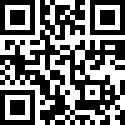 Заказчик:____________________ /___________/мп Исполнитель:ГАПОУ  РО «РКТМ»344095, г. Ростов-на-Дону, ул. Вятская, д. 35ИНН: 6166020482; КПП: 616601001ОГРН: 1026104024759Р/с: 40603810702704000001 ПАО КБ «Центр-Инвест» г. Ростов-на-Дону БИК: 046015762 К/сч: 30101810100000000762 Тел.: (863) 310-31-41Врио Директора_________________ /И.В. Козлова/мп